South East Region Adoption and Special Guardianship Leadership BoardNotes and action log: January  17 2023 2-3.30Invitees: Dr Mac Heath (CHAIR Milton Keynes), Lorna Hunt VICE CHAIR (Chair Adopt Thames Valley and PACT), Kevin Yong (CORUM and National ASGLB Sponsor), Sarah Skinner (Adoption PARTNERSHIP), Alastair Lee (Data lead, East Sussex), Lucy Peake (Kinship), Rachel Reynolds (Adopt South), Rebecca Eligon (SUPPORT Sector Led Improvement Programme),  Pauline Upstone (for Teresa ATV), Carole Atkins (Buckinghamshire)Apols: Michael Wilson (Adopt South East), Cathrine Clarke (Corum), Raheela Khan (Slough), Hilary Loades (Brighter Futures/Reading), Richard Morris (CAFCASS), Hilary Sparling (Medway), Teresa Rogers (Adopt Thames Valley), Vanessa Glenn (ADM Adopt South),Item 1: Action log Action log agreedItem 2: Discussion item future of board and terms of referenceMH introduced the discussion. He shared that in November there was a decision to conclude the national ASGLB chaired by Krish Kandia. MH reflected that this national change puts us in a different space on what next in the South East. There has been some feedback around meetings being repetitive and overlapping (given this meeting and the RAA leaders). However, a number of strategic issues remain around kinship, consistency in support, issues arising from data that it is useful for LAs to have an eye on.  MH shared that he spoke with DCSs about their views, and especially on the placement of kinship. Feedback from the DCSs suggested that there is a tricky decision around getting the right people in the room around Kinship but that there should be a board around adoption which continues. MH proposed we revisit terms of reference for this group and this meeting is adoption-focused going forward and continues to meet quarterly looking at data.  MH then opened for discussion: LP said we began to see that kinship care doesn’t fit well with considerations of adoption at a national level.  LP asked do we have any sense about what next from the DfE, as this is making it difficult around the decision we take at a regional level. MH agreed and said sometimes governance and policy isn’t created until there is a vacuum.  MH referenced the McAllister review and that DCSs would agree that kinship is becoming more of a feature of arrangements.  MH said we don’t know the national direction of travel on governance relating to kinship, MH expects there will be more of a conversation over the coming months. LP said if we restructured how our governance and regional groups operate we should consider all kinship carers (both inside and outside of fostering), which is untested, but anecdotally some kinship carers are remaining foster carers for financial reasons, 26% of foster carers are kinship carers. SS agreed with LP and MH she reflected that she has struggled with Kinship conversations in this group as it isn’t part of her work.SS also reflected that there is a lot of work going on with the RAA leaders forum and so if this group became just focused on adoption then perhaps this group is a duplication. SS concluded that if the DCSs feel this group is important because it gives a direct line into RAAs then it is helpful to have that explicit and makes it different from meetings that I attend nationally on a monthly basis and the operational south east RAA meetings. The group agreed that we would want to coordinate with the South East operational meeting and perhaps amend the timing of meetings to align with RAA leaders. LH shared that she chaired until recently ATV but the DCSs don’t attend the board, it was ADs, so you can see that DCSs aren’t involved in a hands on way, so I can see how the directors could benefit from being plugged into a group like this. PU asked if this was a meeting for RAAs, VAAs, or LAs. MH said there is a mix. SS reflected on when she was first asked to join the SEASGLB she was head of Kent adoption service, her recollection was that her counterpart in Medway was invited, so then when the RAA formed, the Medway colleague attended as the lead person from the LA. SS reflected that there is a place for LA attendees. CA shared that as they are not in an RAA yet, it is useful to come to anything which allows Bucks to be plugged in. CA noted that in Bucks SG is being restructured in placements, support to SG will go to family and friends team from the adoption team. MH asked KY and AL given their unique data roles what their thoughts are.  KY said they will continue to provide RAA level and regional data collection and benchmarking. Corum is happy to continue to do that even in the absence of a national ASGLB. They will continue with adopter and SG reference groups at a national level, which may morph into kinship.  No other region has cracked the question of how to include SG in these groups. KY also shared that because the data we collect on SG is limited, the conversation has been limited. It will be about kinship, private orders (those we have no contact with), family friends,  special guardians.  There is likely to be a separate space in the future for kinship, but the South East shouldn’t pause its thinking and wait for the national governance to catch up. It is valuable to have a regional conversation and we wouldn’t want to lose that discussion and dialogue.AL been in this meeting since 2015, as has LH. It has gone from heads of service, to the RAA leads with some extras.  But we don’t have a place for the children’s side, does that get picked up in the RAA meetings? We will keep on doing the data crunching. It would be great to have more national data on SG and kinship.PU shared that through the RAA we have 7 LAs but the LAs have lost a lot of expertise. The LAs need a higher level of engagement. MH agreed that he worried slightly that LA’s HoS have delegated all adoption considerations to the RAA lead, and the sense of ownership they should have doesn’t feel as strong as it should be. ACTION : Propose: reshape terms of reference and title. Continue to meet 4 times a year. Give clarity about who is in the meeting. Align timings with operational RAA meeting. ACTION : LP and MH to have a separate meeting with LP on how we progress/promote kinship agenda. It feels like a third way is needed outside of fostering and adoption. ITEM 3: data presentation and discussionKY presented the quarterly data. 34% of children who came into care before 5 went on to adoption, it fell in 2020/21 to 28% and then even lower - 22%, which is likely to rise to 27/28% in line with previous years.  For England the rate is 24% and prediction is at around 30% for the South East .  Nationally we are seeing up until the pandemic there were fewer children coming into care and the proportion coming into care had remained stable at 37-38%. In 2021/22 the proportion under 5 was reducing following delays linked to the pandemic and seeing children pre-school. It will be interesting to see if that increases.A smaller proportion of children are then going on to have adoption plans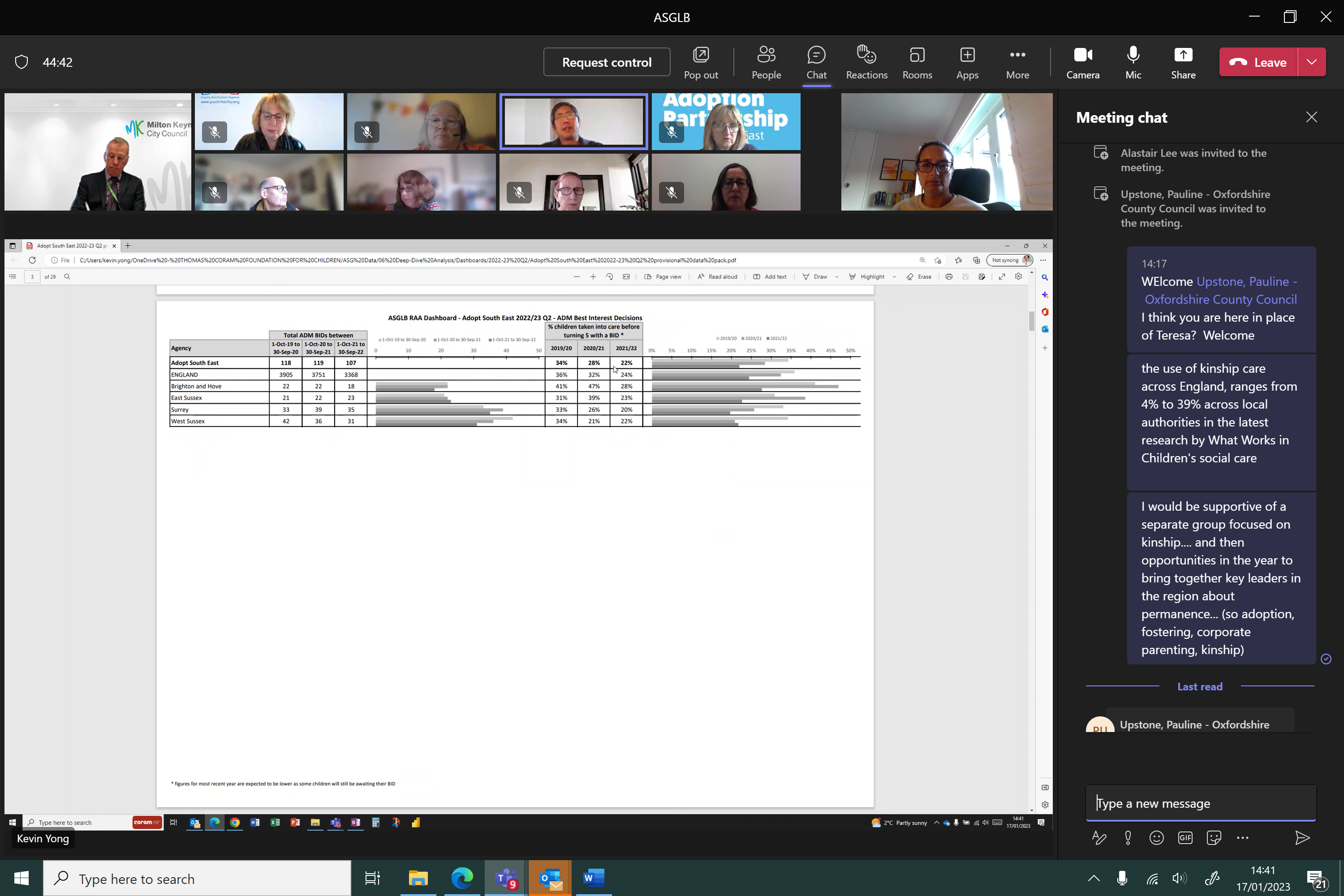 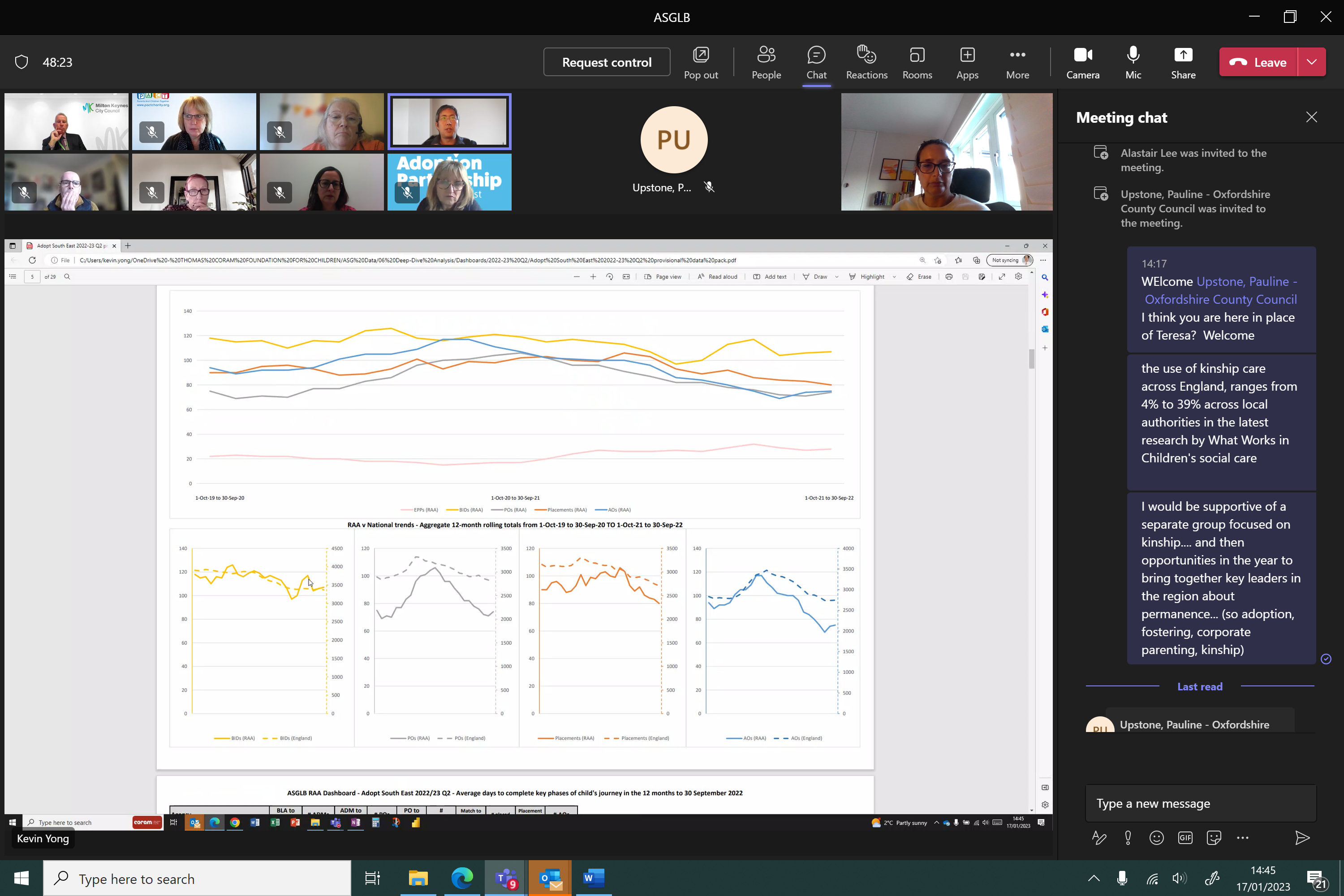 In 2019, 9 in ten were under the age of 5, and two years ago it was 95% so the proportion of older children is also falling.  Forecast is 3200 best interest decisions across the country which is also impacting locally. Elongated decisions in best interest decisions, delays in placement orders and delays at court are all having an impact.  When children do get a placement order they have lower chance of families being found for them.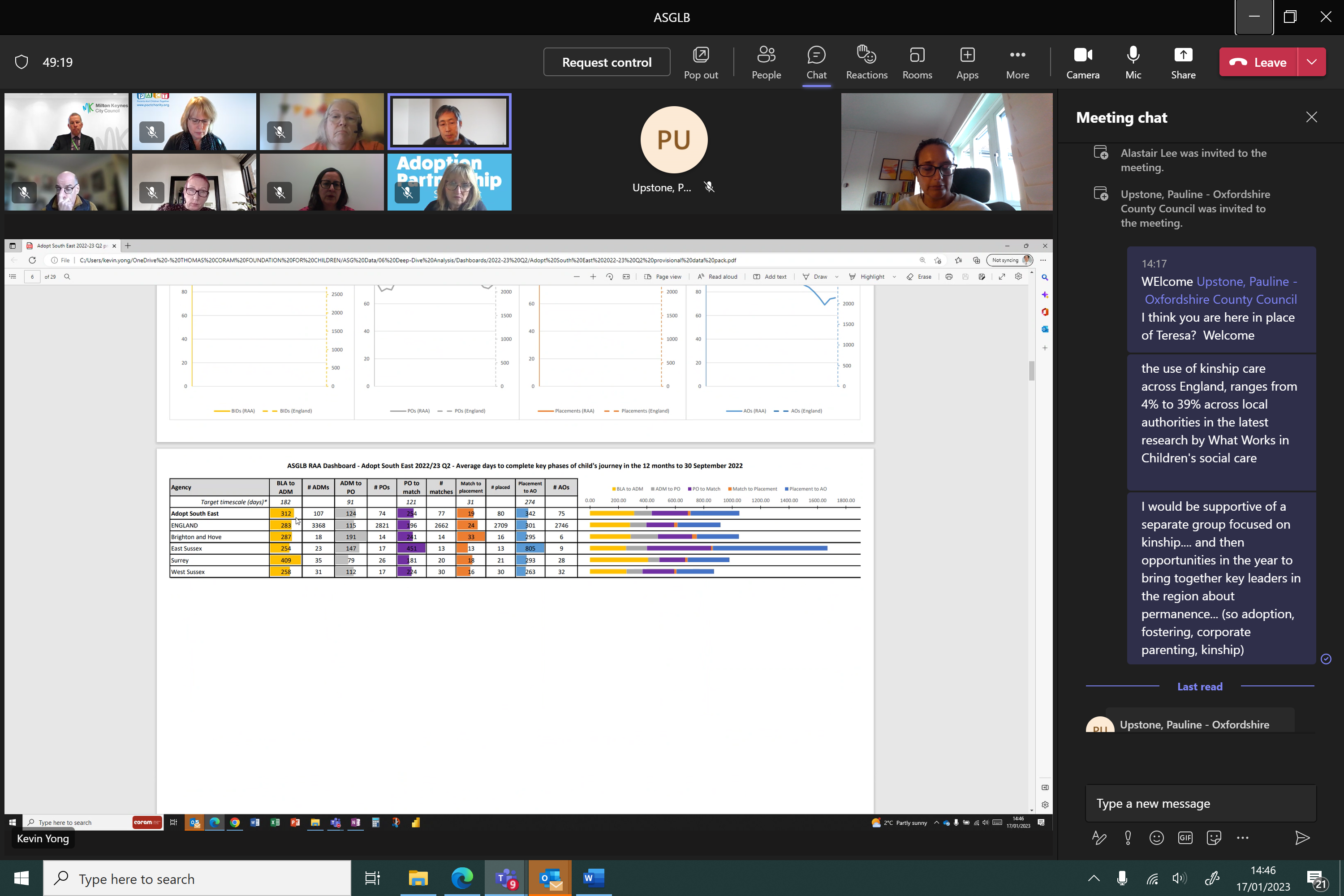 There are fewer children waiting, (as there are less children), but the proportion waiting is steady, although around a 1/3 are still waiting even though there are a lot of adopters waiting. Many of those have complex needs.  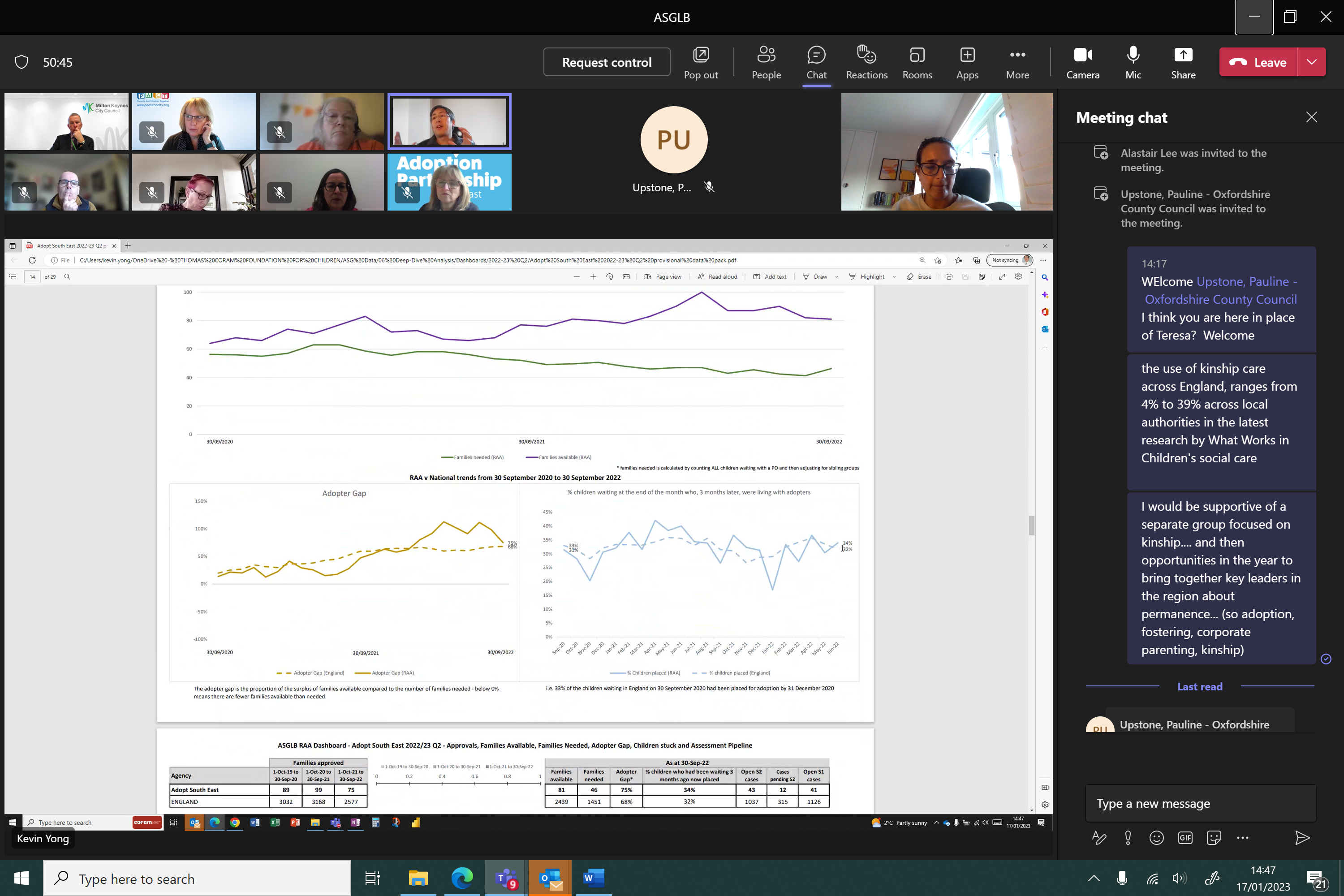 Levels of adopters are levelling off and starting to fall and also reflected regionally. There are closer to 2000 nationally this year.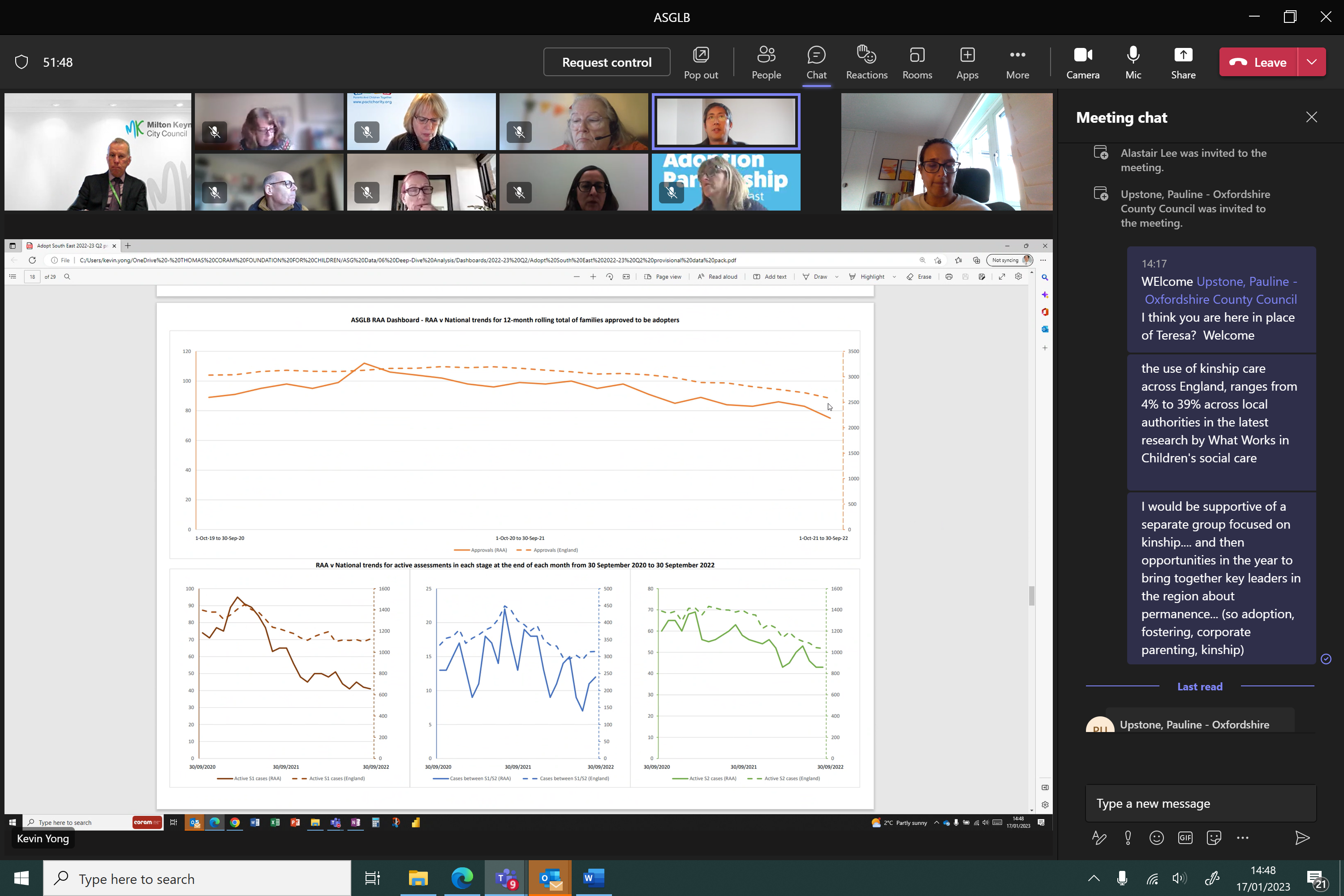 PU said the data rang true to our experience in ATV. But expecting larger numbers in final quarter with some children in second or third set of care proceedings. LH for me it is what more we can do in our local courts.AL this isn’t a discussion for RAA leaders it is a discussion for LA leaders on a child perspective. In the future this is sort of thing that a regional group could discuss bringing in LA heads of service.  SS shared that the picture is similar in our area. For example there are children in placements for 3 years and courts not found against the parents. We have one child in a sibling placement that has been there his whole life. SS had a season of going to cabinet meetings, one of the things that is interesting is how people quickly forget about covid and the standstill of the court meetings for a period of time. SS agreed with AL it is a bigger conversation than we can have. LAs are having high level conversations with judges and others but it feels like an uphill battle and one that has been replicated up and down the country. It would be useful to see what is happening nationally from CAFCASS’s perspective. In one LA we have seen a significant rise in ADMs we saw as many in 6 months as the whole previous year, and we don’t know it they will materialise into placement orders. ITEM 4:  RAA round upCA shared that Bucks is putting together new partnership arrangement which should go live from April 1 . Within the council there is also a restructure of fostering, connected persons. The council is going to have children’s services transformation as well.LH stepped down as chair for ATV.  St Francis closed down and PACT is taken on some of the cases. This happened suddenly and a way forward is being developed with Adoption Connects.   Enquiries are a little quieter.  We really appreciate support of colleagues in the region with us as the main VAA in the regionPU said there was a newspaper article in ATV which  led to a rise in enquiries.  It does look like a shift.  Two of the LAs we work with are doing mock inspections.MH reflected that he was aware of the large impact of the St Francis closure.  LH said there would be a paper on the learning coming out. RR we have also seen Hampshire double the plans, we have seen same number in Q3 as the whole previous year, IOW has also increased, but on the other two one has stayed stable and the other has decreased.  Recruitment is consistent.  Met family finders yesterday and there are continued challenges around complexity.  Brought support into the RAA for Hampshire and for other LAs it is likely where we are going.    You are going to be key workers for the children. Aspire has followed this model since the beginning.  RR said she would share learning. SS  we have permanency planning leads that work with children’s SW teams, and we have a dedicated family finding team.  The role for Family finding is for those with more complex needs, they also look at Early permanence.  We have a full establishment of staff, recruitment and retention has been good, but the LA teams are quite depleted with high turnovers. The expertise sits in RAAs and the children’s social work teams are struggling. It is a difficult path to walk even though the relationships with heads of service/heads of corporate parenting really pays dividends.  ADMs are going up like RR has shared.  SS said an increase in foster carers interested in adopting the child in their care which is good for the child but challenging for fostering.  Some of this is a consequence of COVID. Action log: This action log was updated on 12 April 2023ActionResponsibleDate issuedStatus65RE MH and LH to meet to review terms of reference, meeting dates to align with operational regional meeting and resolve membership and oversight of Kinship (meeting with Sarah Daly to agree)RE MH LHJan 2023Closed64RE to benchmark pay, training and support from different LAs re: kinship careREOct 2022Closed (move to kinship care group)63RE to set up buddying scheme to pair up SG practitioners from different LAs to share practiceREOct 2022Closed move to kinship care group)62MH to flag issues re: SG oversight at DCS meetingMHOct 2022Closed61RE and LP to set up first lunch and learn for Kinship Care week, and schedule the remaining sessionsRE LPOct 2022Closed60MH to write to DCS group to consider Bucks joining an existing RAAMHApril 2022Closed59MH to raise issue of contact/family time at national board as a task to consider nationallyMHApril 2022Closed58MH to meet LP and RE to consider next steps for Special GuardianshipMHApril 2022Closed57TR to feedback on top 100 analysis and actions (once surveys and interviews complete)RR/TRJan 2022Open56RR to feedback on impact of sibling worker (in 6-12 months)RRJan 2022Open55MH to feedback to national board the SE position on contact: contact is a critical area and important for national strategic consideration, however there needs to be focus separately on SG and adoption; and the language needs to be changed away from contactMHJan 2022Ongoing54MH to invite KK to July or October meetingMHJan 2022Complete53Terms of reference were agreedAllJan 2022DECISION52All to send any comments or amendments to terms of reference to RebeccaAllOct 2021Complete51Book April 2022 meeting in person in CrawleyREOct 2021Complete50Item on January agenda re: 100 longest waiting children and adoptersRE/KYOct 2021Complete49RE to work with board to draft bid to regional recovery fund for work on SGSGJuly 2021Complete48Consider how to have a further in depth conversation about contactMHJuly 2021Complete47LH to circulate details of all party parliamentary group (added to minutes and email)LH/REApril 2021Complete46Medway to share SG training materials with group, RE to circulateHS/REApril 2021Complete45LAs to contribute to SG benchmarking pilotAllApril 2021Complete44Circulate template that Corum has developed to collect SG data in LondonKY/REApril  2021Complete43Update and circulate ASGLB South East membership listREApril 2021Complete42New vice chair to be confirmed at next meeting. Lorna Hunt confirmed as Vice chairMHJan 2021Complete41Items for future consideration (as a consequence of themes coming out of national board) added to forward planREJan 2021complete40AL to work with KY to look at breakdown of adopters and their experience through the process and where and if different groups drop out.AL KYOct 2020Complete39KY to work with AL to draw data together regarding SG.  RE to follow up with KY and AL to timetable this in for a deeper discussion in 2021.AL KY REOct 2020Item in April 202138All to publicise offer of support for SGs and direct to Grandparents Plus, sign up needs to be before Nov ALLOct 2020Complete37RE to send out Adoption Guide/blueprintREJuly 2020 Complete36Send to RE to send around to group training relating to Public Law recommendations, and information on kinship care weekLPJuly 2020Complete35provide feedback to KY on dashboardAllJuly 2020Complete34MH to escalate need to extend flexibilities, particularly relating to timing of DBS and medicalsMHJuly 2020Complete33To circulate monthly data from survey to RE so it can be shared with board members between the meetingsKYJuly 2020Ongoing32Future agenda item on race, adoption and Special guardianshipREJuly 2020Complete31Standing item on agenda on feedback from RAA leadersREJuly 2020Complete30Share content of RAA leaders work relating to barriers to adoption which includes ethnicitySSJuly 2020Complete29Share papers from Adopt Thames Valley: learning log, risk assessment and COVID 19 paperTRMay 2020Complete28Share feedback from ASGLB SE with South East DCS group (as per bullets below)MHMay 2020Complete27Share feedback from ASGLB SE with national board about emerging trends in the South East:some evidence of delay in adoption order hearings and care proceedings,a mixed picture on enquiries with some RAAs and LAs reporting the same levelslittle evidence that adoption introductions are being delayedmore demand for mother and baby placementsa particular impact on SGs of COVID-19 (particularly older and vulnerable carers)support for the new flexible ASF arrangements Little use of the new regulations as in the main RAAs and LAs have been able to manageKYMay 2020Complete26Investigate if percentage of ASF that goes to SG has increased from 12% (as a result of changes brought in from COVID-19). No updated data available as of Mid July.KYMay 2020Complete25Update terms of reference to include focus on both special guardianship and adoption and to update existing membershipREJan 2020Complete24All to respond to schools admission code consultation particularly on aspects relating to adoptionAllJan 2020Complete23All to send Corum details of any Asian families who may be interested in participating in research/sharing their storyAllJan 2020Complete22Discuss with DCSs different options for greater judiciary input into the board/regional approach, and RE to approach RM from CAFCASS to encourage him to attend the boardMH/REJan 2020Complete21MH to consider future item on adopter mindset around trans-racial placements– which is often about placing black and mixed race children in white families, but could be placing to BAME families.MHJan 2020Complete20Bucks to present Bucks’ approach to permanency at next ASGLBNWJan 2020Complete19NW and LP to meet to consider current post-order practice and how we can improve this regionally – both quick wins and longer term.NW/LPJan 2020Complete18KY to produce regional and national benchmarks in data returnsKYJan 2020Complete17KY to continue to push to improve the quality and completion of family finding data KYJan 2020Complete16AL to consider what information could be produced for a future detailed item at the board on SG, SG breakdown and age.ALJan 2020 Complete15All to provide info to LP on any information relevant to the digital hub for kinship carers.AllJan 2020Complete14ALL to contact AL if they do not have access to the restricted data on the SESLIP website.AllJan 2020Complete13AL to let the board know of anything they can do to help with lobbying DfE about case management system suppliers.  ALJan 2020Ongoing14MH to consider whether future item or separate workshop on insights from evidence (i.e. turning data to insight)MHJan 2020Complete15To provide feedback to KY on the adoption blueprint before ChristmasAllNov 2019Complete12Bring back adoption blueprint as an agenda item at a future meetingMH/RENov 2019Complete11Raise adoption blueprint at RAA leaders group on 22 NovSSNov 2019Complete10Get feedback on centres of excellence, specifically how they have fed into adoption blueprint. Answers: Centres of excellence have funding and are in a better position to make use of those guidesKYNov 2019Complete9Circulate invites and encourage attendance at permanency workshops facilitated by CORUMAllNov 2019Complete8See if there is any insight as to the reasons underlying the small minority of less positive perceptions about virtual heads’ responsibilities around adopteesKYNov 2019Complete7Significant item on data benchmarking and requirements at next meetingALNov 2019Complete6Ensure any work in the in-house fostering project at a sub-regional footprint uses those groupings flexibly RE/PGNov 2019Complete5AL to work with complex LAC project (Mark Evans and Rosemary Perry) and in-house fostering project (RE) to see whether it is possible to map where children are (both those adopted and in long term fostering and SGO arrangements).ALNov 2019Complete4Share presentation on mockingbird TRNov 2019Complete3Add item on ASF preparation RENov 2019Complete2RE to contact the board’s PAs to get feedback as to whether to continue the download or to revert to previous emailing of documentsRENov 2019Complete1RE to work with MH to set future meeting datesRE/MHNov 2019Complete